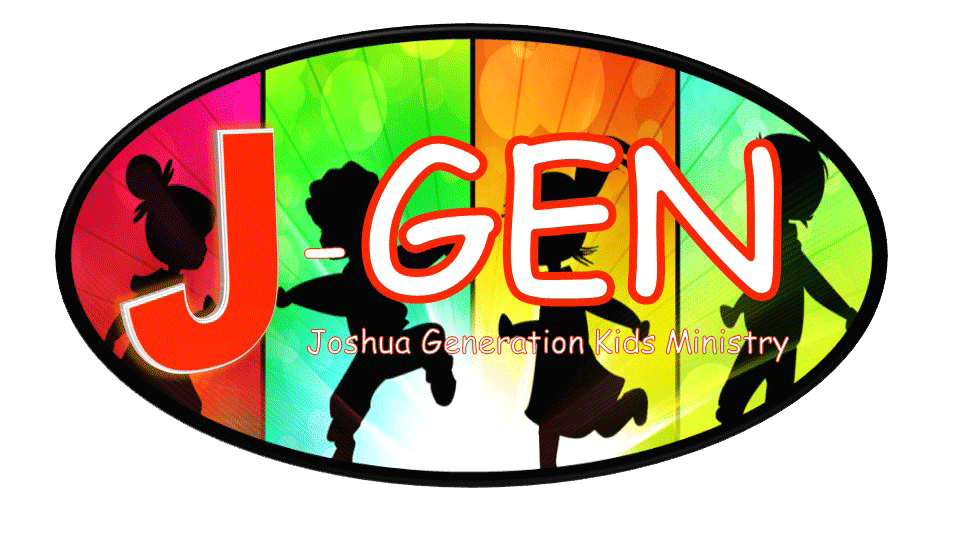 Call Miss Dana and answer these questions and she has a special surprise for you!!!1. Who did God send Moses to talk to?2. How many plagues did God send through Moses?3. What mountain did the Israelites travel to?4. What did God give Moses on the mountain? 